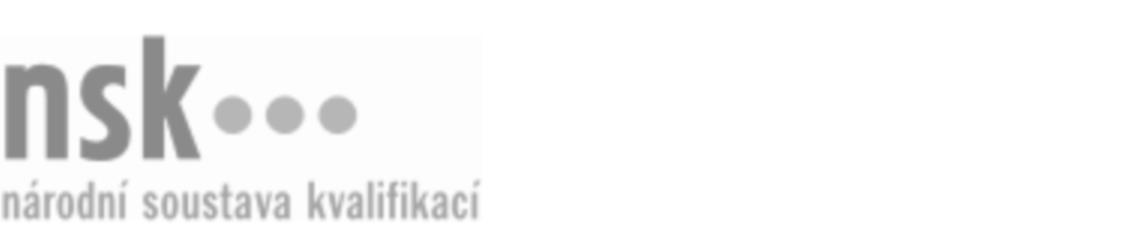 Kvalifikační standardKvalifikační standardKvalifikační standardKvalifikační standardKvalifikační standardKvalifikační standardKvalifikační standardKvalifikační standardTopenář/topenářka (kód: 36-004-H) Topenář/topenářka (kód: 36-004-H) Topenář/topenářka (kód: 36-004-H) Topenář/topenářka (kód: 36-004-H) Topenář/topenářka (kód: 36-004-H) Topenář/topenářka (kód: 36-004-H) Topenář/topenářka (kód: 36-004-H) Autorizující orgán:Ministerstvo průmyslu a obchoduMinisterstvo průmyslu a obchoduMinisterstvo průmyslu a obchoduMinisterstvo průmyslu a obchoduMinisterstvo průmyslu a obchoduMinisterstvo průmyslu a obchoduMinisterstvo průmyslu a obchoduMinisterstvo průmyslu a obchoduMinisterstvo průmyslu a obchoduMinisterstvo průmyslu a obchoduMinisterstvo průmyslu a obchoduMinisterstvo průmyslu a obchoduSkupina oborů:Stavebnictví, geodézie a kartografie (kód: 36)Stavebnictví, geodézie a kartografie (kód: 36)Stavebnictví, geodézie a kartografie (kód: 36)Stavebnictví, geodézie a kartografie (kód: 36)Stavebnictví, geodézie a kartografie (kód: 36)Stavebnictví, geodézie a kartografie (kód: 36)Týká se povolání:Instalatér – topenářInstalatér – topenářInstalatér – topenářInstalatér – topenářInstalatér – topenářInstalatér – topenářInstalatér – topenářInstalatér – topenářInstalatér – topenářInstalatér – topenářInstalatér – topenářInstalatér – topenářKvalifikační úroveň NSK - EQF:333333Odborná způsobilostOdborná způsobilostOdborná způsobilostOdborná způsobilostOdborná způsobilostOdborná způsobilostOdborná způsobilostNázevNázevNázevNázevNázevÚroveňÚroveňOrientace v technické dokumentaci a normách otopných soustavOrientace v technické dokumentaci a normách otopných soustavOrientace v technické dokumentaci a normách otopných soustavOrientace v technické dokumentaci a normách otopných soustavOrientace v technické dokumentaci a normách otopných soustav33Orientace v materiálech pro potrubí, tvarovky, zdroje tepla a otopná tělesa používaných v budováchOrientace v materiálech pro potrubí, tvarovky, zdroje tepla a otopná tělesa používaných v budováchOrientace v materiálech pro potrubí, tvarovky, zdroje tepla a otopná tělesa používaných v budováchOrientace v materiálech pro potrubí, tvarovky, zdroje tepla a otopná tělesa používaných v budováchOrientace v materiálech pro potrubí, tvarovky, zdroje tepla a otopná tělesa používaných v budovách33Orientace v armaturách a zabezpečovacích zařízeních používaných pro otopné soustavy v budováchOrientace v armaturách a zabezpečovacích zařízeních používaných pro otopné soustavy v budováchOrientace v armaturách a zabezpečovacích zařízeních používaných pro otopné soustavy v budováchOrientace v armaturách a zabezpečovacích zařízeních používaných pro otopné soustavy v budováchOrientace v armaturách a zabezpečovacích zařízeních používaných pro otopné soustavy v budovách33Návrh postupu práce, nářadí a pomůcek pro montáže otopných soustav a zařízeníNávrh postupu práce, nářadí a pomůcek pro montáže otopných soustav a zařízeníNávrh postupu práce, nářadí a pomůcek pro montáže otopných soustav a zařízeníNávrh postupu práce, nářadí a pomůcek pro montáže otopných soustav a zařízeníNávrh postupu práce, nářadí a pomůcek pro montáže otopných soustav a zařízení33Měření rozměrů potrubíMěření rozměrů potrubíMěření rozměrů potrubíMěření rozměrů potrubíMěření rozměrů potrubí33Výpočty délkových změn potrubí a jejich kompenzaceVýpočty délkových změn potrubí a jejich kompenzaceVýpočty délkových změn potrubí a jejich kompenzaceVýpočty délkových změn potrubí a jejich kompenzaceVýpočty délkových změn potrubí a jejich kompenzace33Provádění zkoušek otopných soustavProvádění zkoušek otopných soustavProvádění zkoušek otopných soustavProvádění zkoušek otopných soustavProvádění zkoušek otopných soustav33Ruční zpracování a strojní obrábění instalatérských materiálůRuční zpracování a strojní obrábění instalatérských materiálůRuční zpracování a strojní obrábění instalatérských materiálůRuční zpracování a strojní obrábění instalatérských materiálůRuční zpracování a strojní obrábění instalatérských materiálů33Spojování částí potrubí otopné soustavy rozebíratelnými spojiSpojování částí potrubí otopné soustavy rozebíratelnými spojiSpojování částí potrubí otopné soustavy rozebíratelnými spojiSpojování částí potrubí otopné soustavy rozebíratelnými spojiSpojování částí potrubí otopné soustavy rozebíratelnými spoji33Spojování částí potrubí otopné soustavy nerozebíratelnými spojiSpojování částí potrubí otopné soustavy nerozebíratelnými spojiSpojování částí potrubí otopné soustavy nerozebíratelnými spojiSpojování částí potrubí otopné soustavy nerozebíratelnými spojiSpojování částí potrubí otopné soustavy nerozebíratelnými spoji33Spojování částí potrubí otopné soustavy nerozebíratelnými spoji vyžadujícími zvláštní oprávněníSpojování částí potrubí otopné soustavy nerozebíratelnými spoji vyžadujícími zvláštní oprávněníSpojování částí potrubí otopné soustavy nerozebíratelnými spoji vyžadujícími zvláštní oprávněníSpojování částí potrubí otopné soustavy nerozebíratelnými spoji vyžadujícími zvláštní oprávněníSpojování částí potrubí otopné soustavy nerozebíratelnými spoji vyžadujícími zvláštní oprávnění33Provádění a úpravy prostupů a drážek v různých druzích stavebních konstrukcíProvádění a úpravy prostupů a drážek v různých druzích stavebních konstrukcíProvádění a úpravy prostupů a drážek v různých druzích stavebních konstrukcíProvádění a úpravy prostupů a drážek v různých druzích stavebních konstrukcíProvádění a úpravy prostupů a drážek v různých druzích stavebních konstrukcí33Montáž potrubí otopných soustavMontáž potrubí otopných soustavMontáž potrubí otopných soustavMontáž potrubí otopných soustavMontáž potrubí otopných soustav33Instalace zařízení otopných soustavInstalace zařízení otopných soustavInstalace zařízení otopných soustavInstalace zařízení otopných soustavInstalace zařízení otopných soustav33Údržba a opravy zařízení otopných soustavÚdržba a opravy zařízení otopných soustavÚdržba a opravy zařízení otopných soustavÚdržba a opravy zařízení otopných soustavÚdržba a opravy zařízení otopných soustav33Zhotovování tepelných izolací na rozvodech otopných soustavZhotovování tepelných izolací na rozvodech otopných soustavZhotovování tepelných izolací na rozvodech otopných soustavZhotovování tepelných izolací na rozvodech otopných soustavZhotovování tepelných izolací na rozvodech otopných soustav33Nakládání s odpadyNakládání s odpadyNakládání s odpadyNakládání s odpadyNakládání s odpady33Dodržování BOZP a PO při topenářských pracíchDodržování BOZP a PO při topenářských pracíchDodržování BOZP a PO při topenářských pracíchDodržování BOZP a PO při topenářských pracíchDodržování BOZP a PO při topenářských pracích33Topenář/topenářka,  29.03.2024 1:22:25Topenář/topenářka,  29.03.2024 1:22:25Topenář/topenářka,  29.03.2024 1:22:25Topenář/topenářka,  29.03.2024 1:22:25Strana 1 z 2Strana 1 z 2Kvalifikační standardKvalifikační standardKvalifikační standardKvalifikační standardKvalifikační standardKvalifikační standardKvalifikační standardKvalifikační standardPlatnost standarduPlatnost standarduPlatnost standarduPlatnost standarduPlatnost standarduPlatnost standarduPlatnost standarduStandard je platný od: 30.01.2024Standard je platný od: 30.01.2024Standard je platný od: 30.01.2024Standard je platný od: 30.01.2024Standard je platný od: 30.01.2024Standard je platný od: 30.01.2024Standard je platný od: 30.01.2024Topenář/topenářka,  29.03.2024 1:22:25Topenář/topenářka,  29.03.2024 1:22:25Topenář/topenářka,  29.03.2024 1:22:25Topenář/topenářka,  29.03.2024 1:22:25Strana 2 z 2Strana 2 z 2